Plasma Membranes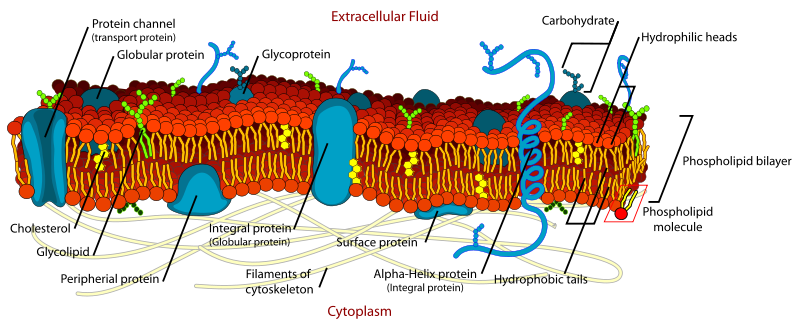 LipidsEasily dissolved in organic (C & H based – hydrophobic) solvents but not in water (hydrophilic)Triglycerides (fats and oils)Consists of 3 fatty acids linked by ester bonds to a glycerol moleculeExcess energy available from food is stored as triglycerides (stored fat in animals)Can be broken down to yield energy when neededContain twice as many energy stored per unit of weight as carbohydratesSaturated fatty acids-COOH group without double bonds in the carbohydrate chainMay cause blockage of arteries which can lead to strokes and heart attacksHigh melting point / solid at room temperature (fats) / typical animal fatsUnsaturated fatty acids-COOH group with double bonds in the carbohydrate chainLow melting point / liquid at room temperature (oils)Found in plantsPhospholipidsFound in cell membraneFormed by replacing one fatty acids in a triglyceride with a phosphate groupPhosphate is polar / hydrophilic / does mix with H2OFatty acid tails remain non-polar / hydrophobic / insoluble, does not mix with H2OFluid-Mosaic Model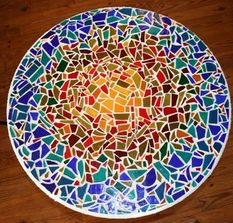 Membranes consist of a phospholipid bilayer dotted with proteins, polysaccharides, lipids (mosaic look) The lipid bilayer is semipermeable - H2O and some small, uncharged, molecules (O2, CO2) can pass throughPhospholipids have two parts"Head": hydrophilic → attracts and mixes with H2OTwo "fatty acid tails": hydrophobicDiffusionUses energy from moving particles (kinetic energy)Substances move down their concentration gradient until the concentration are in equilibriumFick's Law → rate of diffusion across exchange surfaces (e.g. membrane, epithelium) depends onSurface area over which diffusion occurs (larger area = more diffusion)Thickness of surface (thinner membrane = more diffusion)Difference in concentration gradient (larger difference = more diffusion)MicrovilliExtensions of the plasma membrane in the small intestine to help absorb nutrients easilyThey increase the surface area of the membrane in the small intestine Accelerate the rate of diffusion due to Fick’s LawTemperature increases rate of diffusion due to increasing K.E. (kinetic energy) of molecules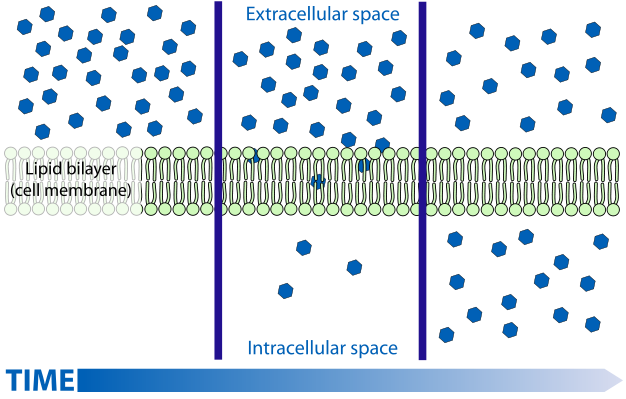 Facilitated DiffusionTransmembrane proteins form a water-filled channelAllows the passage of ions (Ca2+, Na+, Cl-) down their concentration gradientThis is a passive process → no ATP requiredSome channels use a gate to regulate the flow of ionsSelective permeability → not all molecules can pass through selective channelsTransport mechanismCarrier protein binds to substrate (specific molecule to be transported)Carrier protein’s molecular structure changes shape after substrate binds to itRelease of the diffusing molecule (substrate) on the other side of the membraneExampleIf you want to move a muscle, a nerve impulse is sent to this muscleThe nerve impulse triggers the release of a neurotransmitterNeurotransmitter binds to a specific transmembrane proteinThe protein opens channels that allow the passage of Na+ across the membraneIn this specific case, this causes muscle contractionThese Na+ channels can also be opened by a change in voltage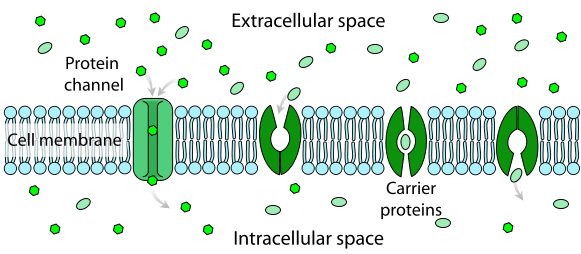 OsmosisSpecial term used for the diffusion of water through a permeable cell membrane more permeable to one substance than anotherTransmembrane proteins that form hydrophilic channels accelerate osmosis, but water is still able to get through membrane without them Water is polar and able to pass through the lipid bilayer with help from many water channels AND looser part of membranes made up of phospholipids with a large number of unsaturated fatty acid tails.  This makes them space further apart, thus allowing water to pass when it wouldn’t with saturated tails presentOsmosis generates pressure called osmotic pressureWater moves down its conc. gradientWhen pressure is equal on both sites net flow ceases (equilibrium)The pressure is said to be hydrostatic (water-stopping)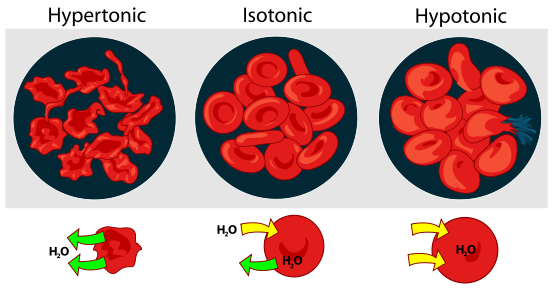 Water PotentialMeasurement of ability or tendency of water molecules to moveHypotonic: solution with a lower conc. of solute / gains water by osmosisSolution is more diluteCells placed in a solution which is hypotonic will grow as water moves inRed blood cells will swell and burst if it is in a hypotonic solutionPlant cells are unable to burst due to their strong cellulose wallHypertonic: solution with a higher conc. of solutes / loses water by osmosisCells will shrink in hypertonic solutions (example: red blood cells)Isotonic: solutions being compared have equal conc. of solutesCells which are in an isotonic solution will not change their shapeThe extracellular fluid of the body is an isotonic solutionMolecules collide with membrane / creates pressure = water potentialMore free water molecules, greater water potential, less negativeSolute molecules attract water molecules which form a "shell" around themwater molecules can no longer move freelyless "free water" which lowers water potential, more negativeActive TransportMovement of solute against the concentration gradient, from low to high concentrationInvolves materials which will not move directly through the bilayerMolecules bind to specific carrier proteins / intrinsic proteinsInvolves ATP by cells (mitochondria) / respirationDirect active transport - transporters use hydrolysis to drive active transportIndirect active transport - transporters use energy already stored in gradient of a directly-pumped ionBilayer protein transports a solute molecule by undergoing a change in shape (induced fit)Occurs in ion uptake by a plant root; glucose uptake by intestinal cells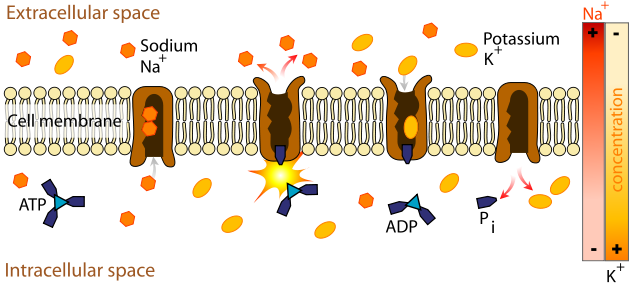 The Absorption of Glucose from the Small Intestine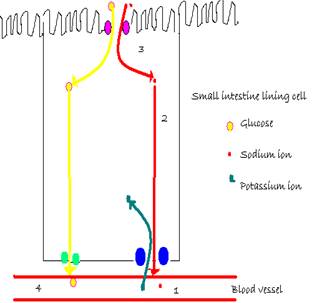 The chemical digestion of carbohydrates results in the production of monosaccharides such as glucose. These need to be absorbed by the small intestine and passed into the bloodstream for use by the body. The process of diffusion alone would not result in all of the glucose present in the small intestine being absorbed as an equilibrium would be reached and any remaining glucose would pass out of the body in the feces. Our digestive systems have evolved to absorb all of the glucose produced.Glucose is therefore absorbed by the small intestine using an active process. It is considered an active process because ATP is required for it to happen. However it uses the ATP indirectly as it is the movement of sodium ions which actually powers the movement of glucose into the cells. It is also an example of CO-TRANSPORT because two molecules (glucose AND sodium) are involved. Sodium ions are actively transported out of the epithelial cell into the blood by the sodium potassium ATPase. This protein pump is present in the membrane of all eukaryotic cells.Sodium ions are now at a lower concentration in the epithelial cell than in the lumen of the small intestine.Sodium ions now diffuse down their concentration gradient through a co-transport protein present in the plasma membrane of the epithelial cell. The energy released as the sodium ions move down their concentration gradient allows glucose molecules to pass through the co-transporter too despite the epithelial cell having a higher concentration of glucose than the lumen of the small intestine.The glucose now passes into the blood via facilitated diffusion.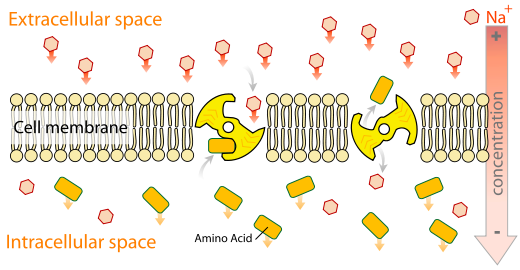 CholeraProkaryotic Organisms - BacteriaBacteria are prokaryotesNucleus (5µm)Contains chromosomes (genes made of DNA which control cell activities)Separated from the cytoplasm by a nuclear envelopeThe envelope is made of a double membrane containing small holesThese small holes are called nuclear pores (100nm)Nuclear pores allow the transport of proteins into the nucleusUndergo asexually reproduction by binary fission / 2 identical daughter cellsClassificationMost bacteria require oxygen to survive: aerobic bacteriaBacteria that are growing in the absence of oxygen: anaerobic bacteriaGrow best at optimum conditions (human body)Constant temperatureNeutral pHConstant supply of food, H2O, O2Mechanism removing wasteOnly a small number are pathogens. Pathogens cause disease by:Damaging our cells; orProducing toxins; orDirecting our immune system against our own cells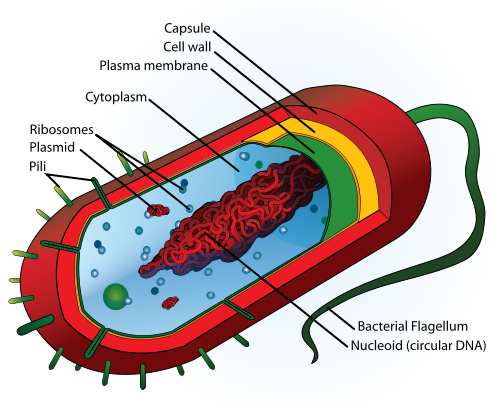 Vibrio CholeraProduces enterotoxins released from bacteriaEnters enterocytes (cells lining the surface of the intestine) by endocytosisActivates the CFTR protein (cystic fibrosis transmembrane regulator) that controls water movement from the body into the intestinesCauses secretion of sodium, chloride and bicarbonate ions from enterocytesWater follows sodium into the intestinal lumenOsmotic loss of up to 10L of water per day for infected individuals!Results in severe watery diarrhea of sudden onsetDehydration leads to death within hours if untreatedGiving oral sodium would cause more water to be secreted into the intestine, worse!Giving oral glucose and sodium (oral rehydration therapy)Glucose is still absorbed through the intestinal wallThis is done by a glucose-sodium co-transporterCarries one glucose molecule and one sodium ion across the intestine into the bloodWater always follows sodiumDiarrhea is less severe and body becomes rehydratedOral rehydration therapy (ORT) also contains potassium and bicarbonate ionsPrevents electrolyte imbalancePrevents metabolic acidosis